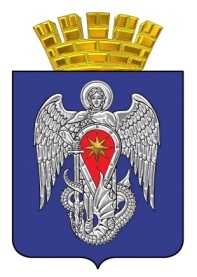 МИХАЙЛОВСКАЯ ГОРОДСКАЯ ДУМАВОЛГОГРАДСКОЙ ОБЛАСТИРЕШЕНИЕ                                  Принято Михайловской городской Думой 06 марта 2023 г.                                                                    № 44Об исполнении муниципальной программы «Обеспечение безопасности жизнедеятельности населения городского округа город Михайловка Волгоградской области на 2020-2022 годы» за 2022 год          Рассмотрев информацию отдела по делам ГО и ЧС администрации городского округа об исполнении муниципальной программы «Обеспечение безопасности жизнедеятельности населения городского округа город Михайловка Волгоградской области на 2020-2022 годы» за 2021 год, Михайловская городская Дума  РЕШИЛА:         1. Отчет об исполнении муниципальной программы «Обеспечение безопасности жизнедеятельности населения городского округа город Михайловка Волгоградской области на 2020-2022 годы» за 2022 год принять к сведению (прилагается).2. Настоящее решение вступает в силу с даты подписания.Председатель Михайловской городской ДумыВолгоградской области                                                                               В.А. Круглов10 марта 2023 г.Приложениек решению Михайловской городской Думы Волгоградской области  от 10.03.2023  № 44 «Об исполнении муниципальной программы «Обеспечение безопасности жизнедеятельности населения городского округа город Михайловка Волгоградской области на 2020-2022 годы» за 2022 год»Для повышения безопасности населения, объектов экономики и муниципальных учреждений, уменьшения материальных потерь, гибели и травматизма людей при возникновении чрезвычайных ситуаций и пожаров на территории городского округа, обеспечения безопасности населения на водных объектах, повышения уровня защиты населения и территории от чрезвычайных ситуации природного и техногенного характера, угроз военного и мирного времени реализуется муниципальная программа «Обеспечение безопасности жизнедеятельности населения городского округа город Михайловка Волгоградской области на 2020-2022 годы», на мероприятия которой в бюджете городского округа на 2022 год запланировано 14 368,1 тыс. руб., из них за  счет  средств  бюджета городского округа – 5 250,9 тыс. руб., областного бюджета –  9 117,2 тыс. руб.     За 2022 год выполнено следующее:1. В рамках мероприятий по гражданской обороне приобретены криптографические ключи, проведено техническое обслуживание систем оповещения и оплачена кредиторская задолженность. Кассовые расходы составили 250,4 тыс. руб.2. В рамках мероприятий по предупреждению и ликвидации чрезвычайных ситуаций проведены:- оплата кредиторской задолженности за 2021;-обустройство минерализованных полос на сельских территориях;- на Отрадненской сельской территории проведен комплекс противопаводковых и противопожарных мероприятий;-приобретены строительные материалы для ремонта площадки для забора воды из естественного водоема (пруд Центральный Рогожинский);-содержание и обслуживание автомобильной техники;-организован комплекс мероприятий по страхованию опасных гидротехнических сооружений прудов «Коповой», «Бычий», «Новый» и «Рубцовский»;-закуплена специализированная техника на базе трактора Беларус-82.1 и прицеп-бочка, а также навесное оборудование.Кассовые расходы составили  10 453,0 тыс. руб.3. В рамках мероприятий по АПК «Безопасный город» проведены: -техническое обслуживание систем видеонаблюдения;-оплата электроэнергии, потребляемой системами видеонаблюдения;Кассовые расходы составили 994,8 тыс. руб.4. В рамках мероприятий по обеспечению безопасности граждан на водных объектах были приобретены запрещающие знаки «Купание запрещено» в количестве 16 шт. и установлены вблизи водных объектов.Кассовые расходы составили 19,2 тыс. руб.5. В рамках мероприятий по обеспечению первичных мер пожарной безопасности были приобретены: система оповещения марки С-40 и С-28, специальная одежда и обувь для сотрудников отдела по делам ГО и ЧС администрации городского округа.Кассовые расходы составили 99,5 тыс. руб.6.  В рамках мероприятий по обеспечению деятельности добровольной пожарной охраны - социально ориентированной некоммерческой организации добровольной пожарной охраны направлено 1000,0 тыс. руб. на горюче-смазочные материалы, страхование автотранспорта и заработную плату.За отчетный период кассовые расходы составили12 816,8тыс. руб., из них за  счет  средств  бюджета городского округа – 4 248,8 тыс. руб., областного бюджета – 8 568,0 тыс. руб.   